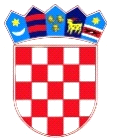 REPUBLIKA HRVATSKADUBROVAČKO-NERETVANSKA ŽUPANIJAOPĆINA TRPANJOPĆINSKO VIJEĆETemeljem članka 30. stavak 3. Zakona o komunalnom gospodarstvu (Narodne novine novine  68/18, 110/18, 32/20 ) te članka 30. Statuta Općine Trpanj (Službeni glasnik Dubrovačko-neretvanske županije br. 06/13, 14/13 i 7/18), Općinsko vijeće Općine Trpanj, na svojoj 25. sjednici održanoj  __. prosinca  2020. godine, donijelo je slijedeći			                        PROGRAM             građenja objekata i uređaja komunalne infrastrukture u Općini Trpanj                                za 2021. godinu					   Članak 1.Ovim Programom određuje se gradnje objekata i uređaja komunalne infrastrukture te nabava opreme (u daljnjem tekstu Program) na području općine Trpanj za 2020. godinu (dalje: Program) za:nerazvrstane cestejavnu rasvjetujavne površine Ovim Programom određuje se opis poslova s procjenom troškova za gradnju objekata i uređaja, te za nabavu opreme iz stavka 1. ovog članka, te iskaz financijskih sredstava potrebnih za ostvarivanje Programa s naznakom izvora financiranja djelatnosti.                                                               Članak  2.GRAĐEVINE KOMUNALNE INFRASTRUKTURE KOJE ĆE SE GRADITI U UREĐENIM DIJELOVIMA GRAĐEVINSKOG PODRUČJA1.  IZGRADNJA NERAZVRSTANIH CESTA			        175.000,00 kn        Opis poslova i iskaz financijskih sredstava:     -  izgradnja nogostupa zaobilaznica Trpanj		    	         175.000,00 kn               Izvor financiranja:-  komunalni doprinos					         175.000,00 kn   2.  MODERNIZACIJA JAVNE RASVJETE				20.000,00 kn        Opis poslova i iskaz financijskih sredstava modernizacija javne rasvjete		                      20.000,00 kn               Izvor financiranja:komunalni doprinos					20.000,00 kn3.  IZGRADNJA PARKIRALIŠTA						115.000,00 knIzgradnja parkirališta u naselju Trpanjkupnja zemljišta						100.000,00 knizrada projekta						  15.000,00 kn                Izvori financiranja:   komunalni doprinos				  	115.000,00 kn					  Članak 3. Ukupan iznos Programa je 310.000,00 kuna a izvori financiranja su:komunalni doprinos					310.000,00 kn  Članak 4.U slučaju da tijekom godine dođe do znatnije neusklađenosti planiranih prihoda/primitaka i rashoda/izdataka, radi kojih će se proračun morati uravnotežiti izmjenama i dopunama Proračuna, na isti način će se uravnotežiti i opseg financijskih sredstava i poslova utvrđenih ovim Programom. 					 Članka 5.Ovaj Program stupa na snagu osmog dana od dana objave u Službenom glasniku Dubrovačko-neretvanske županije.KLASA: 302-02/20-01/01URBROJ: 2117/07-05/01-20-2Trpanj, __ . prosinca  2020. g.						         Predsjednik Općinskog vijeća						         Josip Nesanović v.r.  